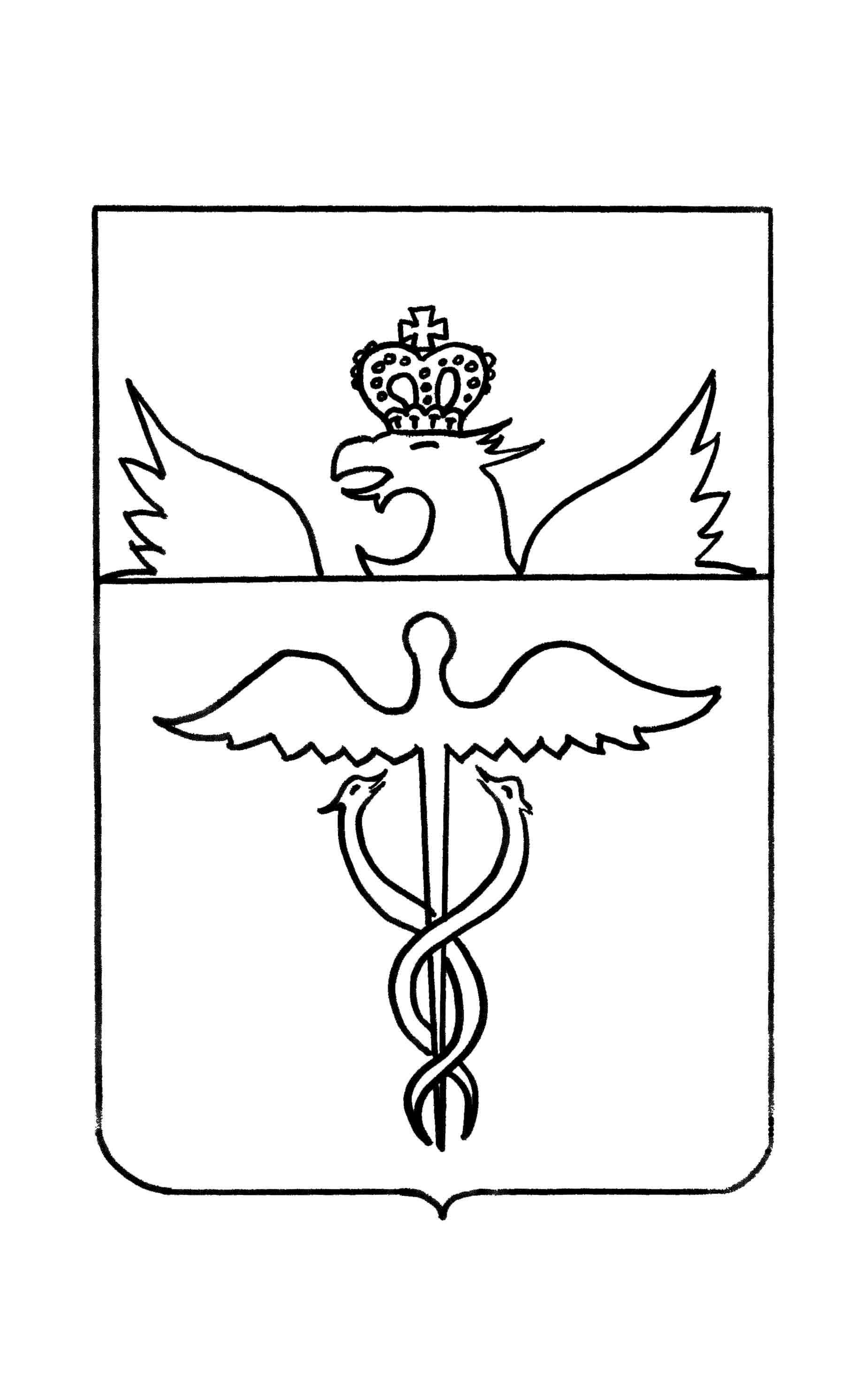 Совет народных депутатов Берёзовскогосельского поселения Бутурлиновского муниципального районаВоронежской областиРЕШЕНИЕот 01.11.2022 г. № 80п.  ЗелёныйО внесении в бюллетень для тайного голосования кандидатур на должность председателя Совета народных депутатов Берёзовского сельского поселения Бутурлиновского муниципального районаВ соответствии со статьями  7 и 34  Регламента Совета народных депутатов Берёзовского сельского поселения Бутурлиновского  муниципального района Воронежской области, Совет народных депутатов Берёзовского сельского поселенияРЕШИЛ:1. Внести в бюллетень для тайного голосования по выборам председателя Совета народных депутатов Берёзовского сельского поселения Бутурлиновского муниципального района кандидатуры депутата Совета народных депутатов Берёзовского сельского поселения Бывальцевой Татьяны Владимировны и депутата Совета народных депутатов Берёзовского сельского поселения Шаповаловой Юлии Александровны.2. Настоящее решение вступает в силу с момента принятия.Глава Берёзовского сельского поселения                                   Н.В. Дьяченков